COVER LETTER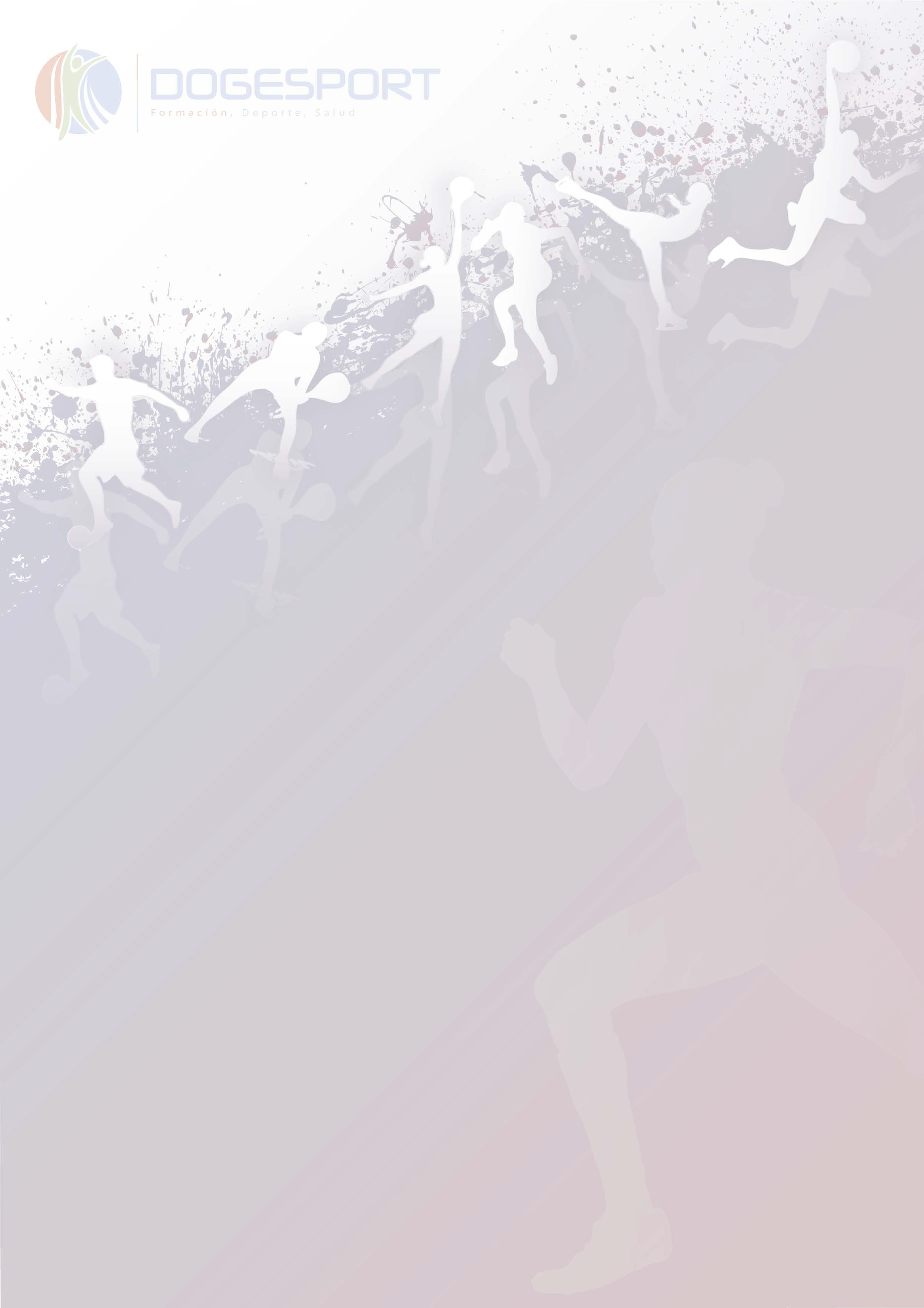 El autor/es certifican que este trabajo no ha sido publicado, ni está en vías de consideración para su publicación en otra revista o Congreso. El autor/es se responsabilizan de su contenido y de haber contribuido a la concepción, diseño y realización del trabajo, análisis e interpretación de datos, y de haber participado en la redacción del texto y sus revisiones, así como en la aprobación de la versión que finalmente se remita. Se aceptan la introducción de cambios en el contenido si hubiere lugar tras la revisión, y de cambios en el estilo del resumen por parte de los responsables de la edición del libro de resúmenes.TÍTULOAUTORES (de cada autor)Nombre completoEmailTitulación AcadémicaCategoría profesionalInstitución a la que perteneceRESPONSABLE DE LA CORRESPONDENCIANombre completoEmailTeléfonoINDICIOS DE CALIDAD DEL TRABAJOIndicar aquellos aspectos que den relevancia al trabajo, por ejemplo, si forma parte de un proyecto de investigación, de innovación, de una tesis doctoral, de una estancia, de un trabajo fin de master o trabajo fin de grado, etc.INDICAR EN QUÉ REVISTA DESEA QUE SEA EVALUADO EL TRABAJOEl comité científico, una vez evaluado el trabajo, recomendará su publicación en la revista que considere que más se ajuste el contenido.a) Retos: nuevas tendencias en educación física deporte y recreaciónb) Revista de Psicología del Deporte (RPD).c) Revista Andaluza de Medicina del Deporte (RAMD).d) Revista de Educación Motricidad e Investigación (EMOTION).